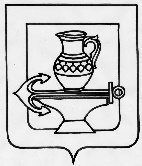 ПОСТАНОВЛЕНИЕАдминистрации  сельского поселения Ленинский сельсоветЛипецкого  муниципального  района Липецкой области27.12.2021 г.                                                                                                         № 543  с. Троицкое                                                      О назначении публичных слушаний по проектувнесения изменений в Генеральный план и Правила землепользования и застройки сельского поселения Ленинский сельсовет Липецкого муниципального района Липецкой области Российской ФедерацииРуководствуясь ст,31 Градостроительного кодекса Российской Федерации № 190-ФЗ от 29.12.2004 г., положением «О порядке проведения общественных обсуждений или публичных слушаний в сфере градостроительных отношений на территории сельского поселения Ленинский сельсовет Липецкого района», принятым Советом депутатов сельского поселения Ленинский сельсовет 25.04.2019 г. № 202, администрация сельского поселения Ленинский сельсоветПОСТАНОВЛЯЕТ:Назначить публичные слушания по проекту внесения изменений в Генеральный план сельского поселения Ленинский сельсовет Липецкого муниципального района Липецкой области РФ на 11.02.2022 года в 14-00 часов по адресу: Российская Федерация, Липецкая область, Липецкий район, с/п Ленинский сельсовет с. Троицкое, ул. Гагарина, д. 70 (здание МБУК «Ленинский ПКЦиД»).Органом, уполномоченным на организацию и проведение публичных слушаний по проекту внесения изменений в Генеральный план и Правила землепользования и застройки сельского поселения Ленинский сельсовет Липецкого муниципального района Липецкой области, является администрация сельского поселения Ленинский сельсовет Липецкого муниципального района Липецкой области.Администрации сельского поселения Ленинский сельсовет Липецкого муниципального района Липецкой области опубликовать настоящее Постановление в газете «Сельская нива» и на официальном сайте администрации.Глава администрации сельского поселения Ленинский сельсовет                                                                    О.В. КоротеевИсп.: Аксенова А. А.72-71-01                                                                                                            